ACADEMIC DEGREE THAT GIVES ACCESS TO THE DOCTORATE (LICENCIATURA DEGREE, ENGINEERING DEGREE, GRADO DEGREE, MASTER'S...):UPLOAD THE FOLLOWING DOCUMENTS:Copy of ID/Passport and Curriculum Vitae.Copy of higher education certificate or diploma (grado degree, licenciatura degree, or engineering degree) as well as the Master's degree that you have completed or are studying for; officially translated into Spanish or English, in the case of a language other than these.In the case of foreign degree, prove that this degree entitles one, in the issuing country, to apply for access to doctoral studies.Copy of the academic certification of the studies carried out by the applicant to obtain the degree, indicating the official duration of the studies carried out in each of the academic years of the University Master's Degree, or equivalent; the research nature of the Master's Degree completed; classes taken; class hour load, and grade received.Letter of acceptance of the direction and supervision of the doctoral thesis, completed and signed by said PhD, if you have included the name of your advisor.*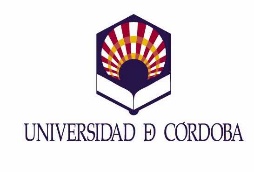 APPLICATION FOR PRE-ADMISSION TO A DOCTORAL PROGRAM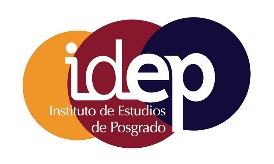 Applications are to be submitted through the Electronic Office of the University of Córdoba, via the Generic Application process, addressed to “Estudios de Doctorado”PERSONAL DATA OF THE INTERESTED PARTYSURNAME(S):NAME:NAME:NIF/NIE/N.º PASSPORT:EMAIL:PHONE:NATIONALITY:NATIONALITY:FULL ADDRESS (Address; Postal Code; City; Province; Country):FULL ADDRESS (Address; Postal Code; City; Province; Country):FULL ADDRESS (Address; Postal Code; City; Province; Country):FULL ADDRESS (Address; Postal Code; City; Province; Country):ACADEMIC INFORMATIONDOCTORAL PROGRAM APPLIED FOR AT THE UCO:FOR THE ACADEMIC YEAR:IF YOU HAVE CONTACTED A PhD WHO HAS AGREED TO BE YOUR THESIS TUTOR/ADVISOR, AND TO ENDORSE YOUR APPLICATION, PLEASE PROVIDE HIS/HER NAME BELOW*:NAME OF INSTITUTIONDEGREE OBTAINED OR IN PROGRESSPURPOSE OF THE APPLICATION FOR PRE-ADMISSIONIf you have a scholarship supporting you during the completion of the doctoral program, please specify what type (FPU, FPI, JAE, ERASMUS,...), its start and end date, and the funding agency:If you are in the process of entering into a joint supervision (cotutela) agreement with the UCO, indicate the name and location of your Home University:Other reasons? Indicate which:Final admission is contingent on the candidate's pre-registration in accordance with the procedure and the official deadline established by the Doctoral School of the University of Córdoba. 